    XIX ENCONTRO REGIONAL DA TERCEIRA IDADE         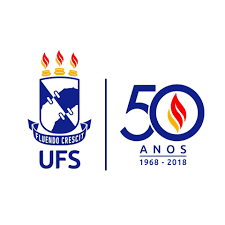 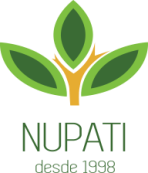 NUPATI 20 anos“Avanços e Retrocessos das Políticas Sociais nos 15 Anos do Estatuto do Idoso e suas Perspectivas”10 a 14 de setembro de 2018 – UFSFICHA DE INSCRIÇÃODADOS CADASTRAISNome Completo: ___________________________________________________________________Data Nasc. _____________________Nome Crachá: ______________________________________ Sexo: ( ) M    (  ) F       CPF: __________________________   RG ____________________________Endereço: ____________________________________________________________________________N° __________     Bairro: _________________________________________________________________Cidade: ______________________________________________________________________________Estado (UF) __________País: ____________________________CEP: ___________________ Tel. (   ) ___________________Cel. (   ) ___________________ E-mail: _______________________________________________________________________________CATEGORIASEstudantes:  da Terceira idade (  )     Graduação (   )       Pós Graduação (   ) Professor (  )      Pesquisador (   )    Técnico (   ) ESCOLHA DE UMA OFICINA Para realizar a Inscrição:Preencha a ficha de inscrição e envie pelo e-mail: nupatixixencontroregional@gmail.comInscrição presencial: sala do NUPATI, Bloco departamental 1- térreoNUPATI /UFS- Comprovante de Inscrição XIX Encontro Regional da Terceira IdadeNome: ___________________________________________ Oficina: ( ) 1 (  ) 2  (  ) 3 (  ) 4 Responsável pela Inscrição_____________________________________ Data: _____ / _____ / _______(   ) Oficina 1: Eu me cuido: beleza e auto-estima(   ) Oficina 2: Memória e percepção.(   ) Oficina 3: Bem viver: turismo para idosos.(   ) Oficina 4: Comunicação em viagens: role plys  